Allegato 4Provincia di Benevento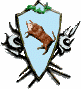 Settore Edilizia Pubblica – Edilizia ScolasticaPROCEDURA APERTA PER L’AFFIDAMENTO DEL SERVIZIO DI PROGETTAZIONE DEFINITIVA ED ESECUTIVA, COORDINAMENTO DELLA SICUREZZA IN FASE DI PROGETTAZIONE DEI LAVORI RELATIVI ALL’INTERVENTO DENOMINATO “ADEGUAMENTO SISMICO DELL’ISTITUTO ISTRUZIONE SUPERIORE “CARAFA-GIUSTINIANI” PIAZZA L. SODO DI CERRETO SANNITA”CUP I57H21000100005CIG  9802348179OFFERTA TEMPO – OFFERTA ECONOMICAIl sottoscritto _____________________________________nato  il ____________ a ________________________ (Prov. ____) Stato ____________________in qualità di ___________________________________________________ (eventualmente)  giusta procura generale/speciale n. ______________________ del ___________________________autorizzato a rappresentare legalmente  l'impresa/società  ___________________________ forma giuridica (______________) con sede legale in __________________________________________ C.A.P. ____________, Via /Piazza ___________________________________________________ n. C.F. n°. ______________________________ P.I. n°. ________________________________________Relativamente alla gara in oggetto DICHIARADI OFFRIRE I SEGUENTI RIBASSI : Ribasso unico percentuale (espresso con tre decimali) sull’importo posto a base di gara:_______________________% (indicazione in cifre)_____________________________________ percento (indicazione in lettere);Ribasso unico percentuale sul tempo per l’elaborazione della progettazione definitiva ed esecutiva:____________%(indicazione in cifre) _________________________ (indicazione in lettere) rispetto ai 120 giorni (80gg progettazione definitiva e 40 gg progettazione esecutiva) posti a base di gara;E CONTESTUALMENTE DICHIARA CHE l’offerta economica è omnicomprensiva degli oneri derivanti dal contenuto della progettazione definitiva ed esecutiva, compreso le eventuali richieste di modifica/integrazione che dovessero essere richieste dagli Enti competenti al rilascio dei pareri/nullaosta necessari alla realizzazione dell’opera;l’offerta, composta dall’ ”Offerta tecnica” e dall’ “Offerta economica”, è valida per n. 180 (centottanta) giorni dal termine ultimo per la presentazione dell’offerta;In caso di discordanza tra quanto riportato in cifre e quanto riportato in lettere prevale quanto riportato in lettere.Firmato digitalmente………………………………………………….